Районное методическое объединение                                                                                             «Ступени педагогического мастерства»   Тема: «Использование современных образовательных технологий речевого развития детей дошкольного возраста».№2 от 31.03.2023 г.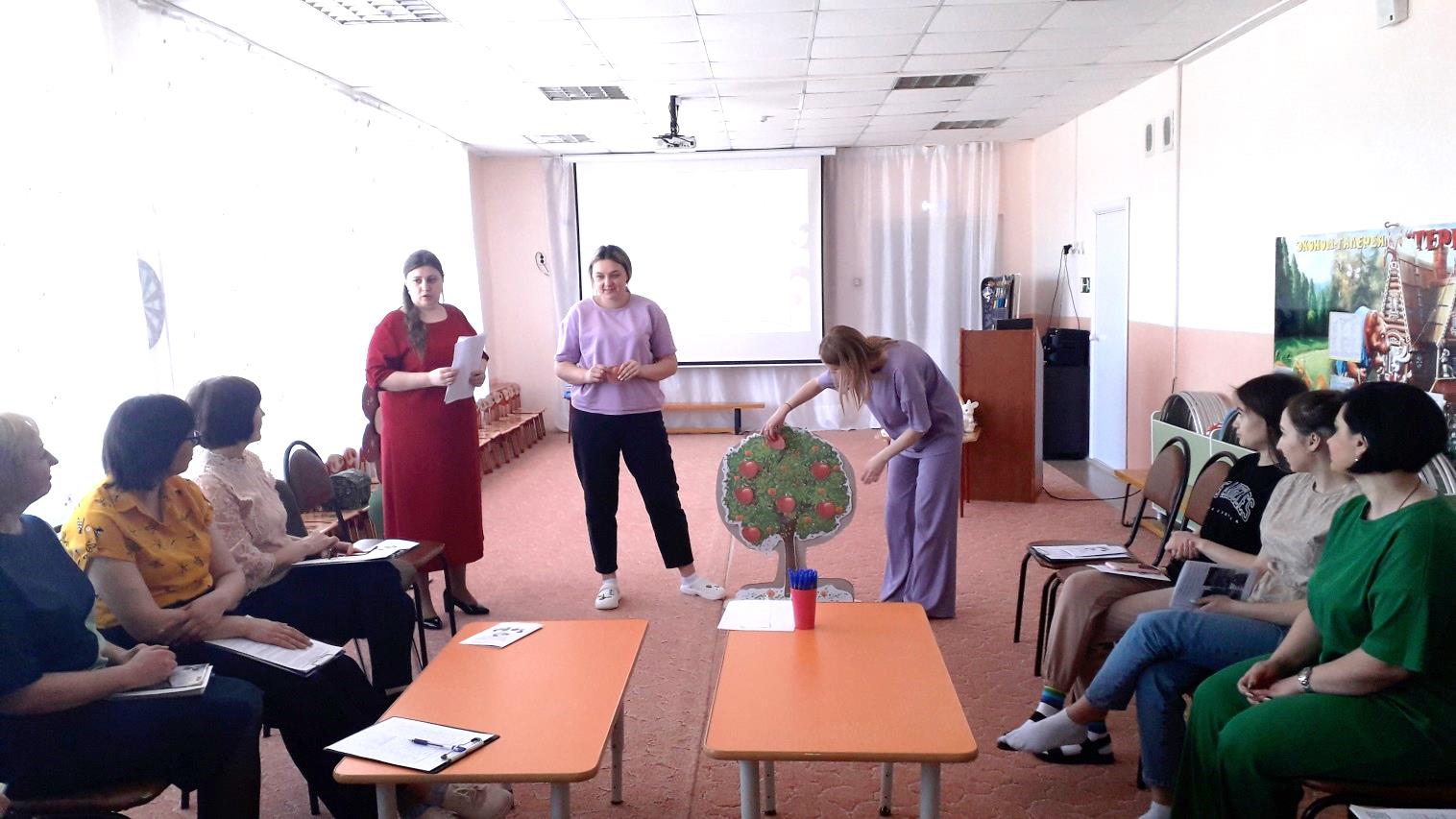  Деловая игра «Развитие речи – важная составляющая развития дошкольников» – Ситникова Ирина Павловна, воспитатель корпуса №2.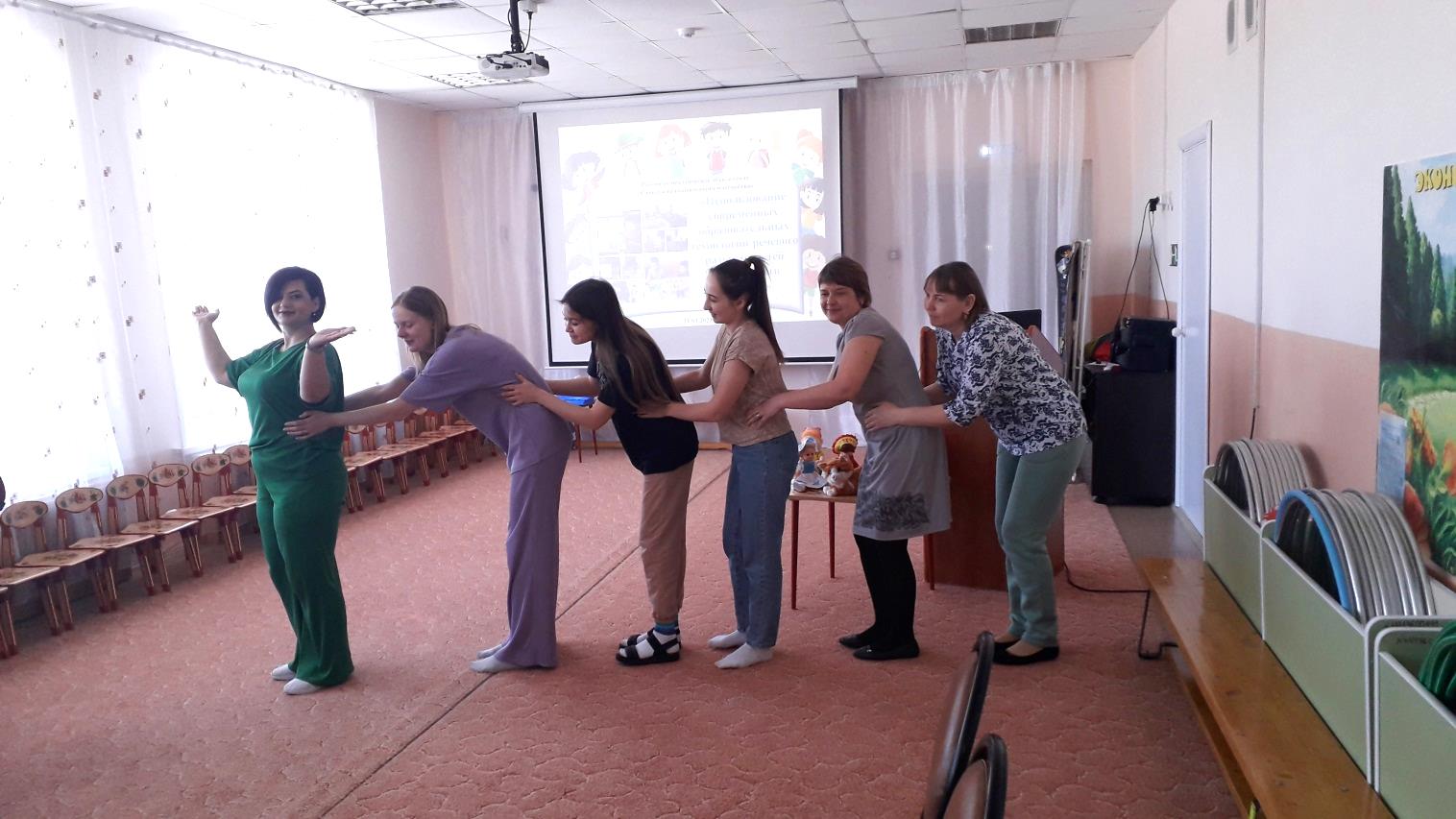 Районное методическое объединение                                                                                             «Ступени педагогического мастерства»   Тема: «Использование современных образовательных технологий речевого развития детей дошкольного возраста».№2 от 31.03.2023 г.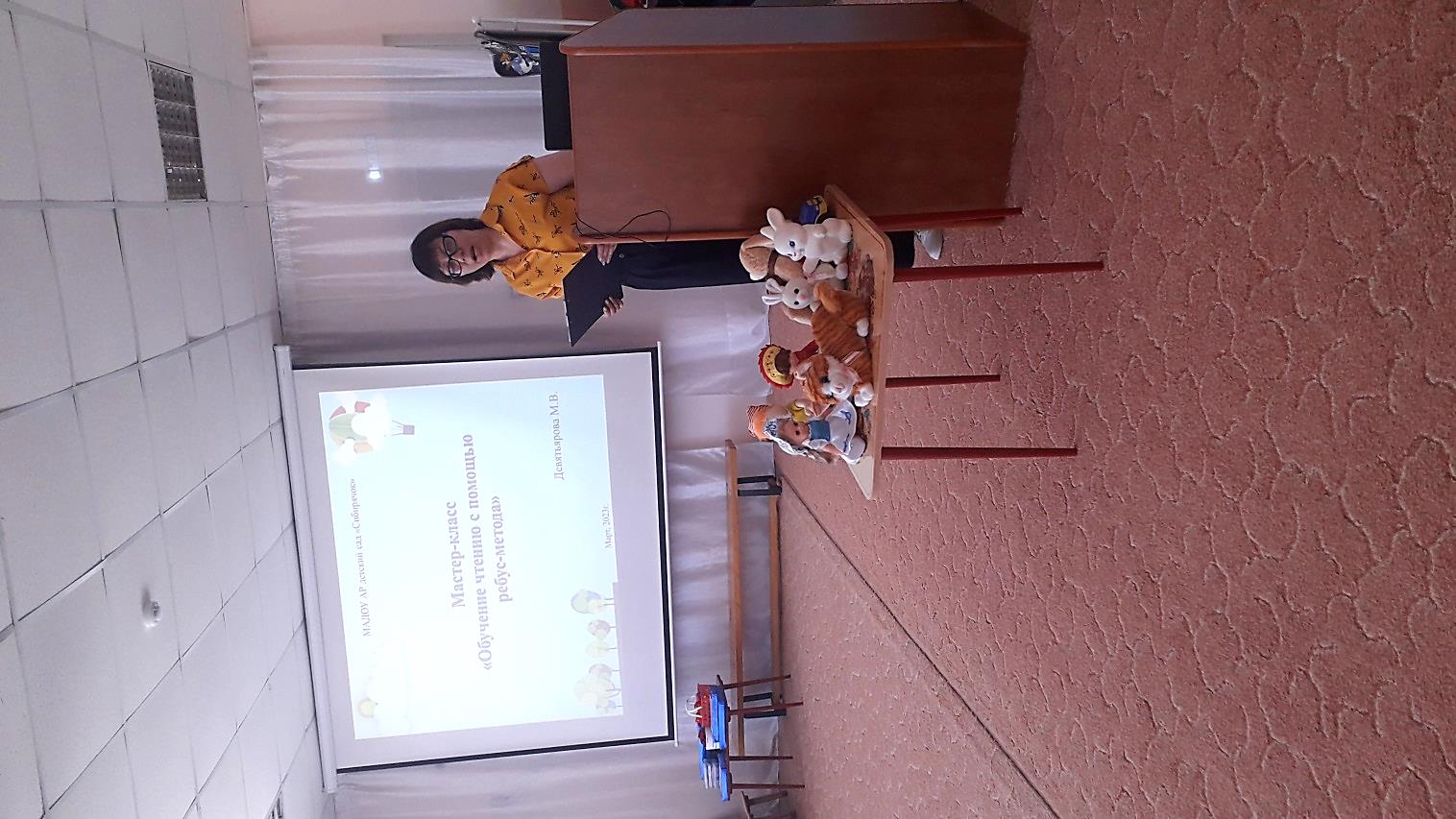 Мастер – класс «Обучение чтению с помощью ребус-метода» – Девятьярова Марина Владимировна, воспитатель корпуса №2.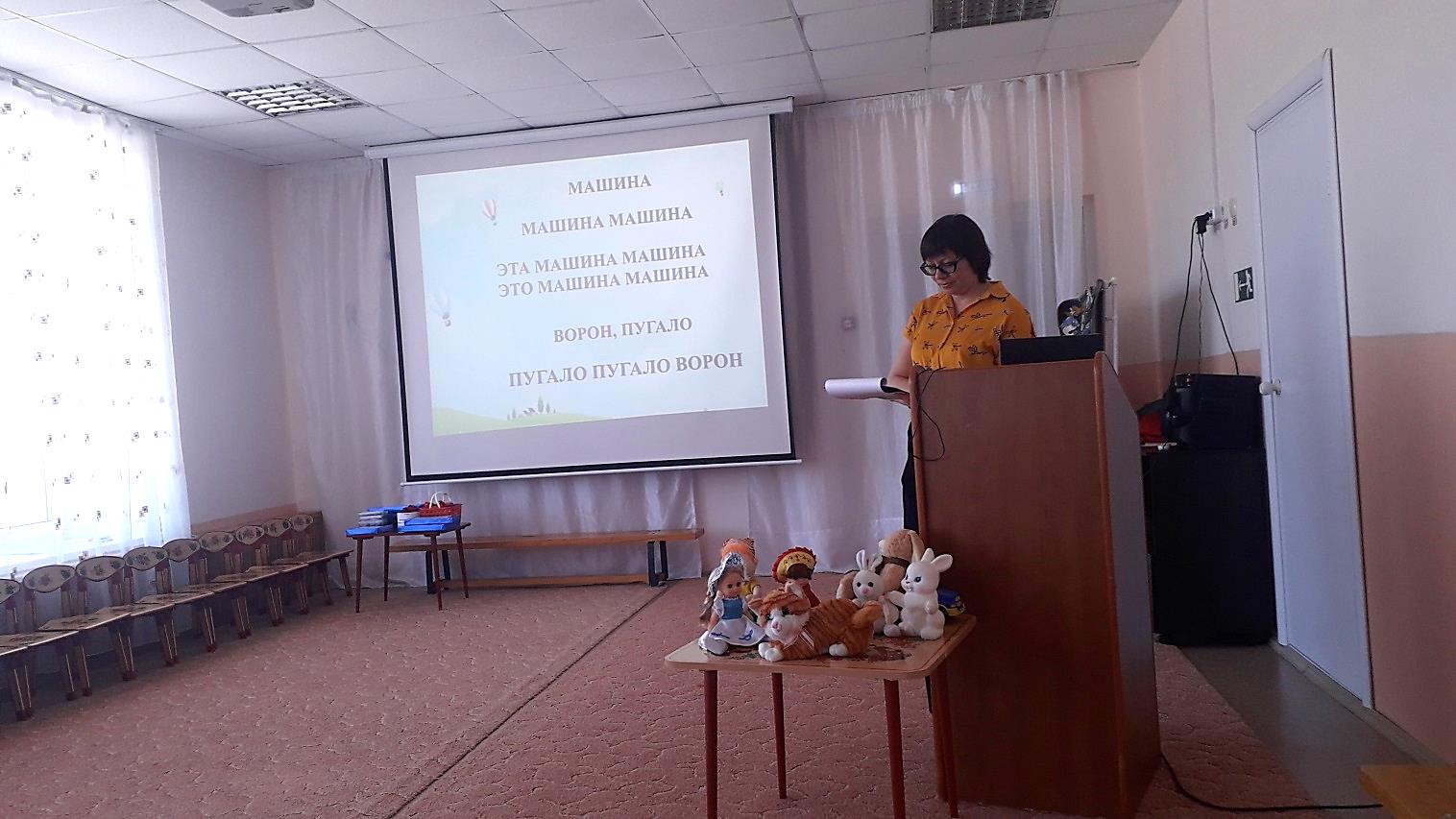 Районное методическое объединение                                                                                             «Ступени педагогического мастерства»   Тема: «Использование современных образовательных технологий речевого развития детей дошкольного возраста».№2 от 31.03.2023 г.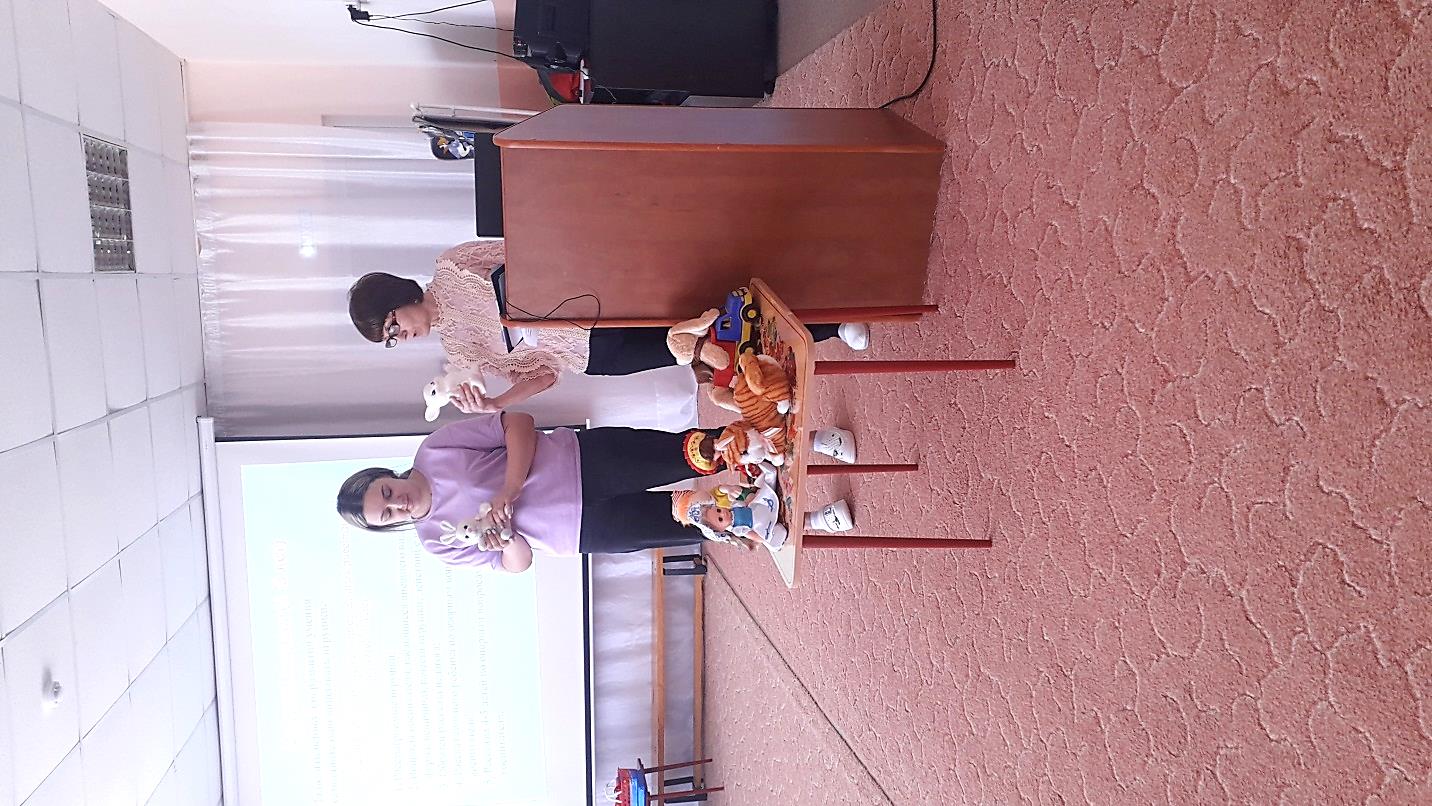 Обмен опытом «Развитие связной речи у детей через составление рассказа по игрушке» – Торопова Светлана Михайловна, учитель-логопед корпуса№2.          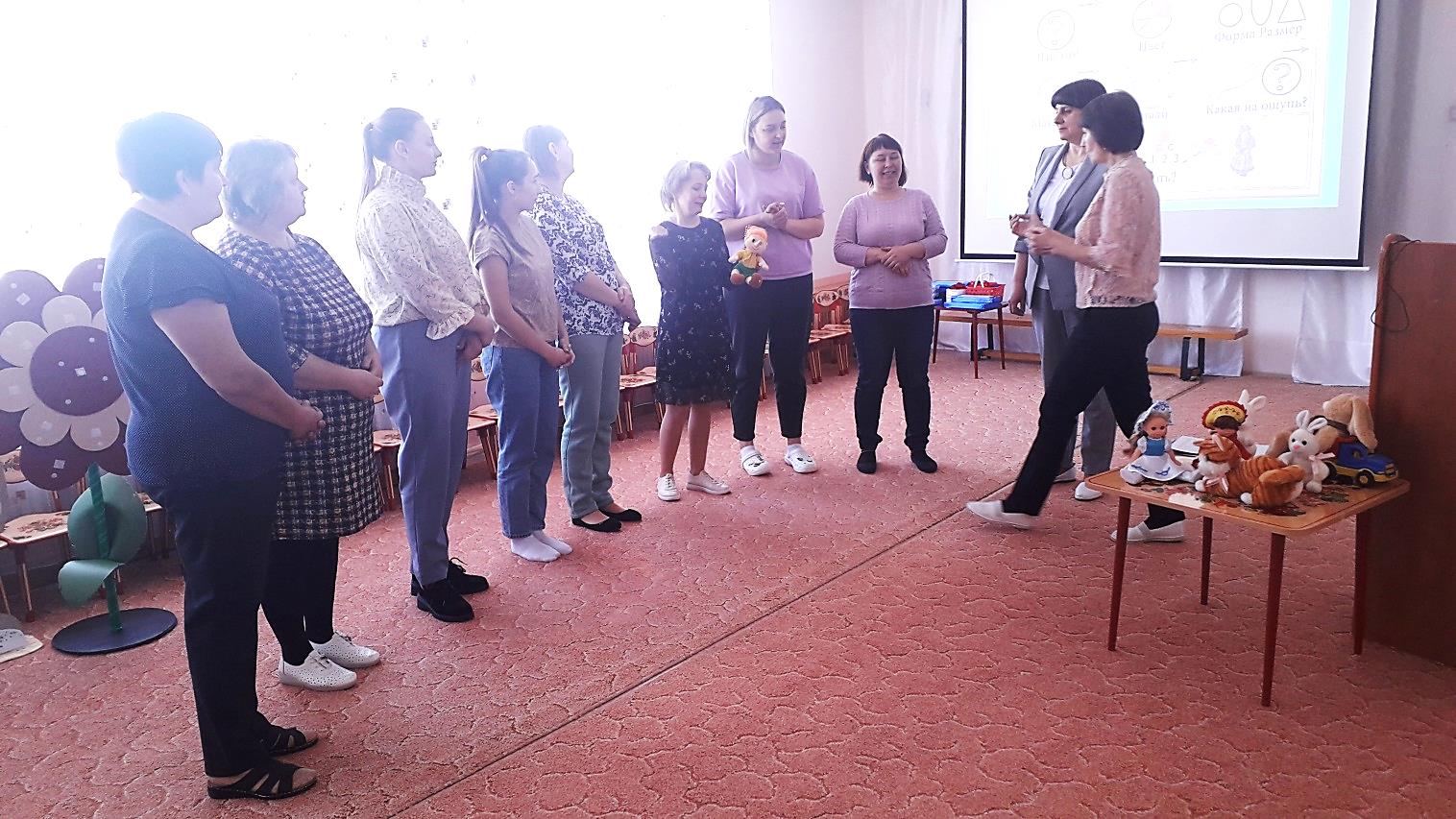 Районное методическое объединение                                                                                             «Ступени педагогического мастерства»   Тема: «Использование современных образовательных технологий речевого развития детей дошкольного возраста».№2 от 31.03.2023 г.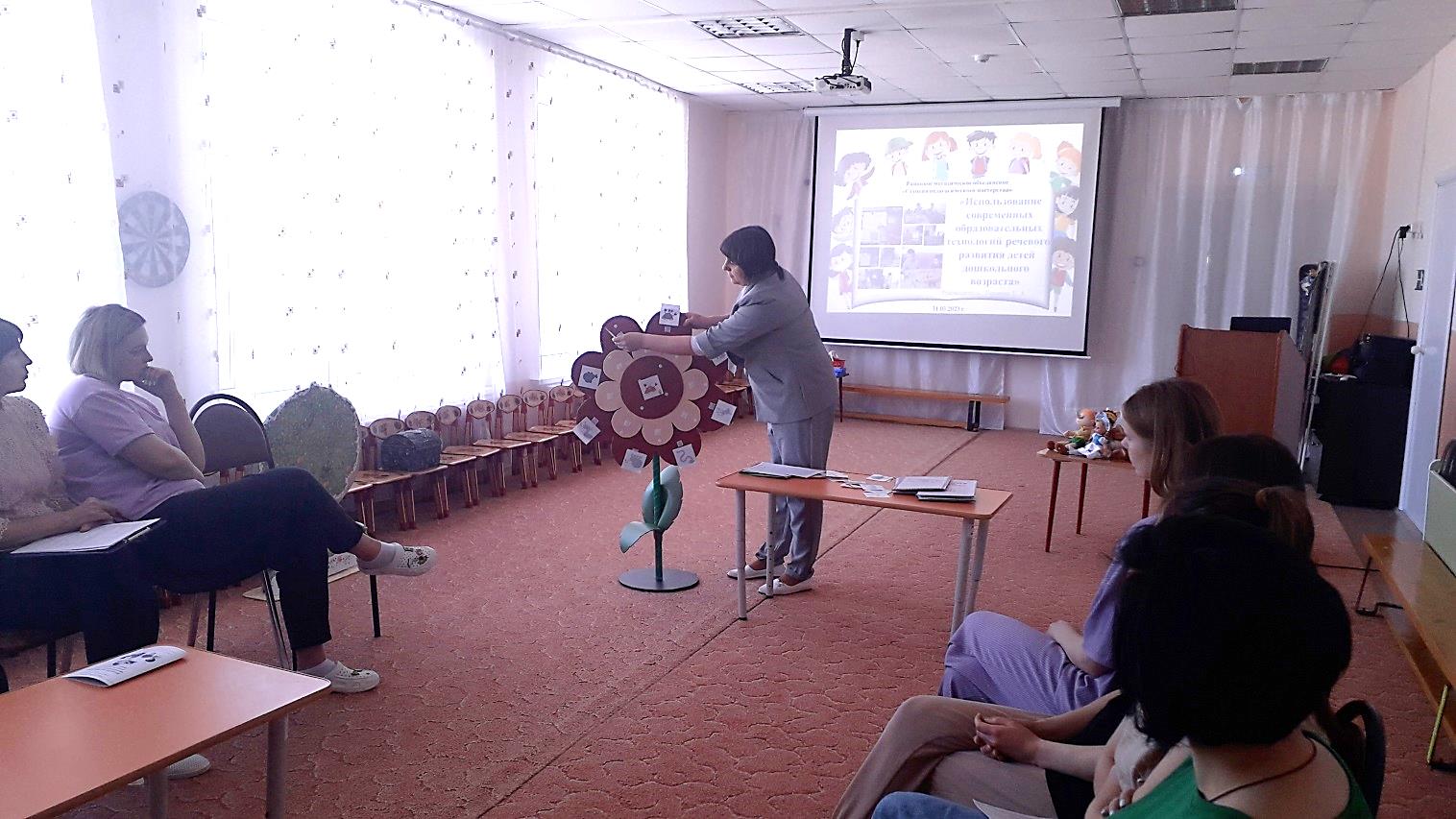 Мастер-класс «Использование «Кругов Луллия» в развитии лексико-грамматических средств языка» –  Боровых Лариса Ивановна, воспитатель детский сад «Алёнка», п. Майский.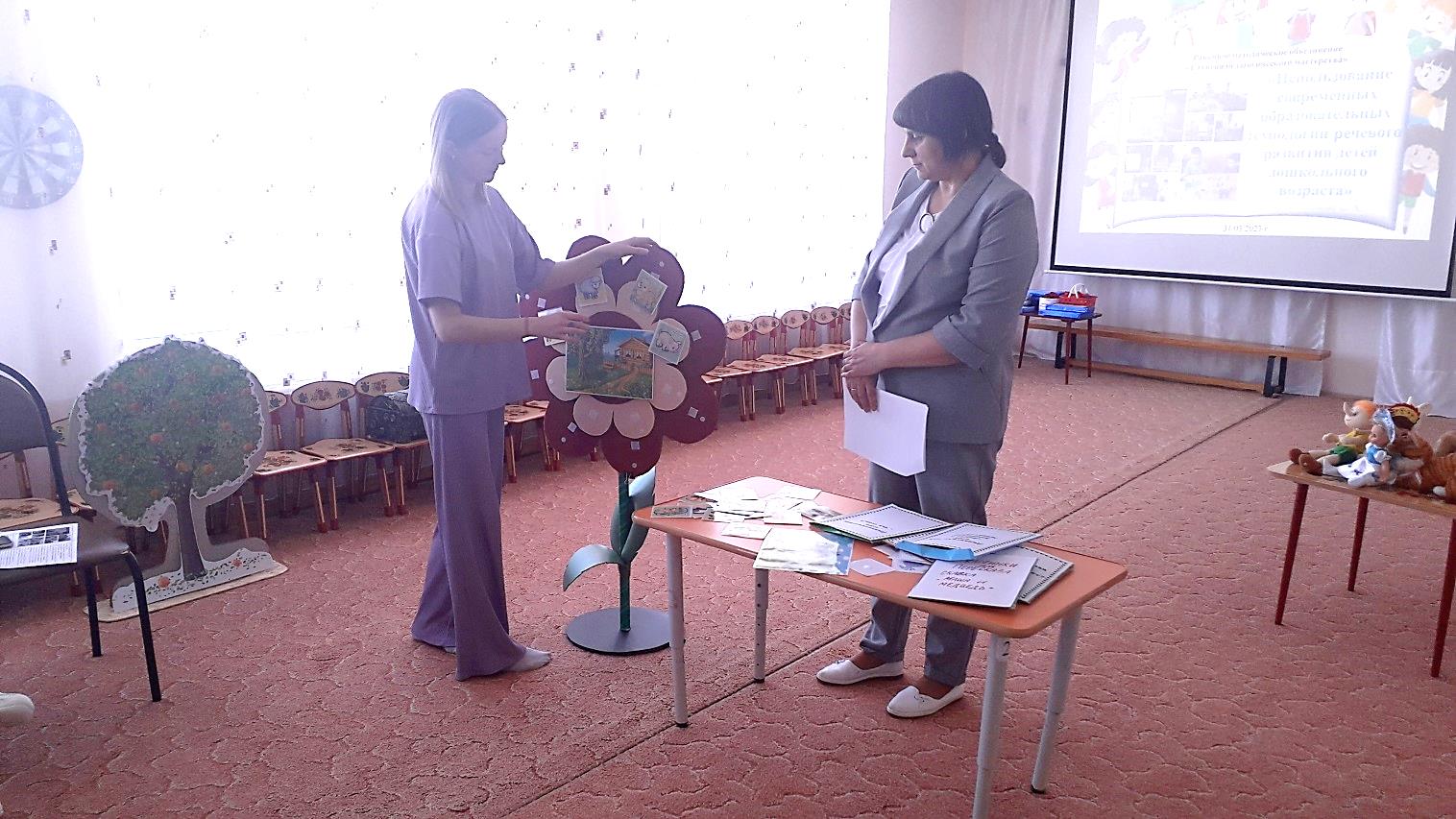 Районное методическое объединение                                                                                             «Ступени педагогического мастерства»   Тема: «Использование современных образовательных технологий речевого развития детей дошкольного возраста».№2 от 31.03.2023 г.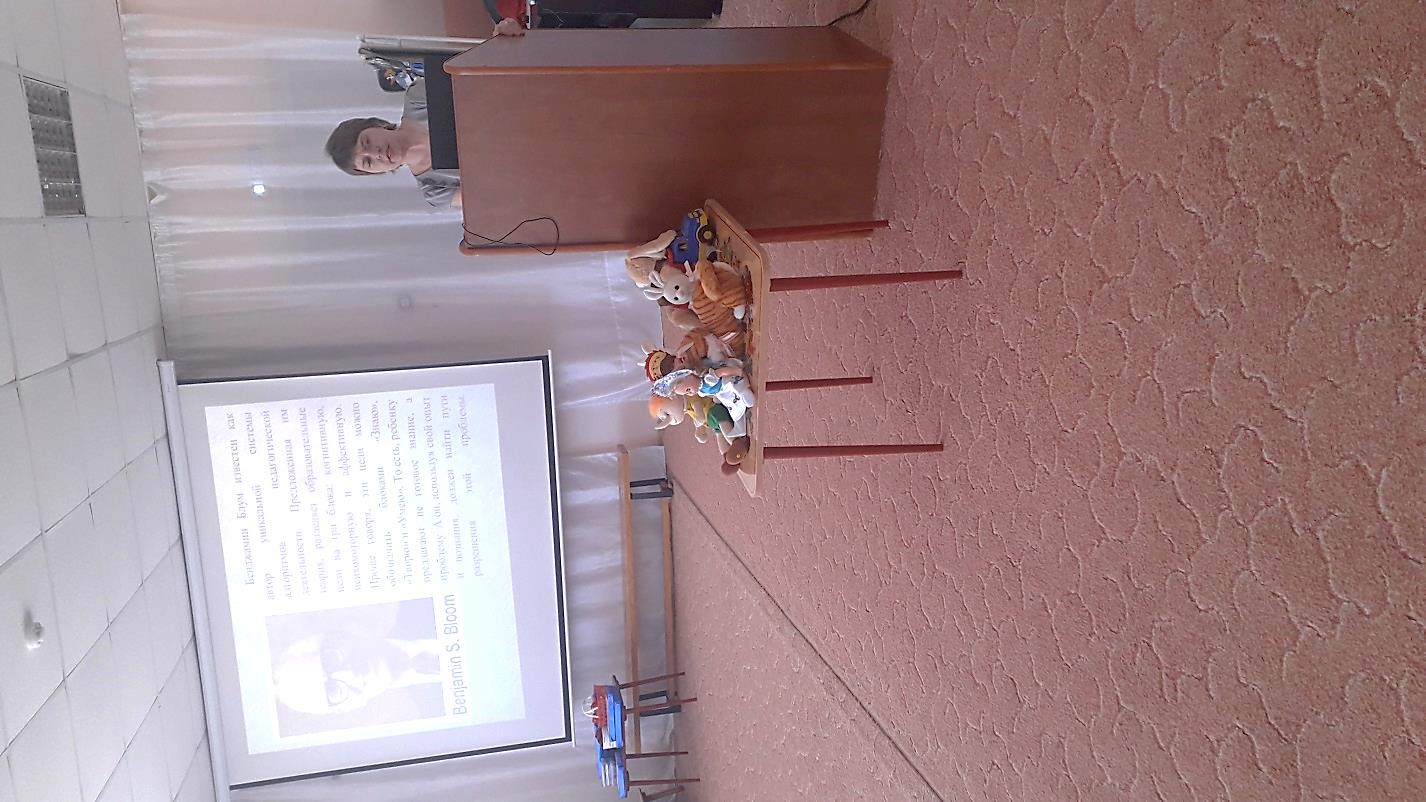 Развитие речемыслительной деятельности дошкольников через использование интерактивного приёма «Кубики Блума» Казанцева Анна Николаевна, воспитатель детский сад «Ручеек», с. Тушнолобово.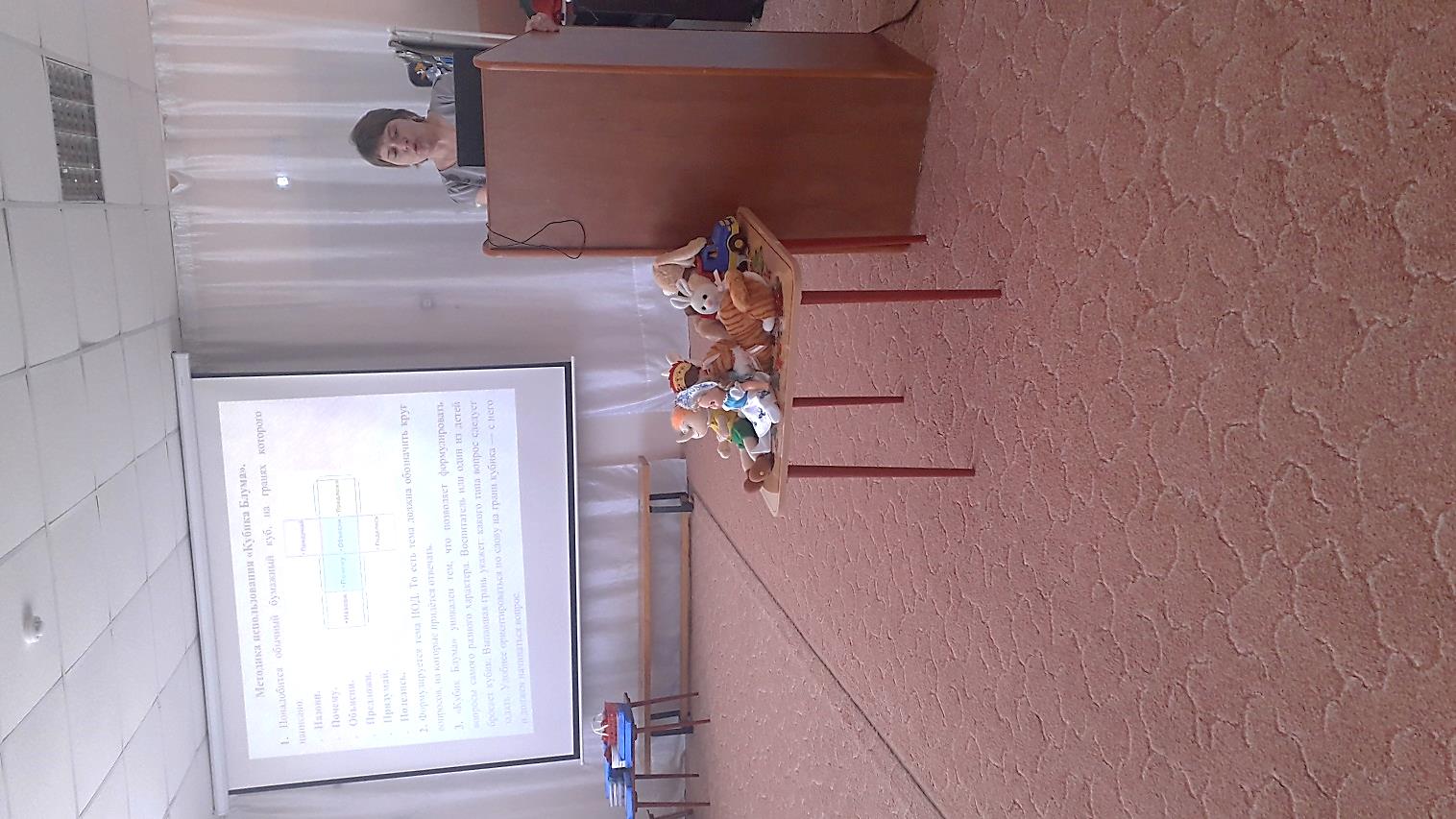 Районное методическое объединение                                                                                             «Ступени педагогического мастерства»   Тема: «Использование современных образовательных технологий речевого развития детей дошкольного возраста».№2 от 31.03.2023 г.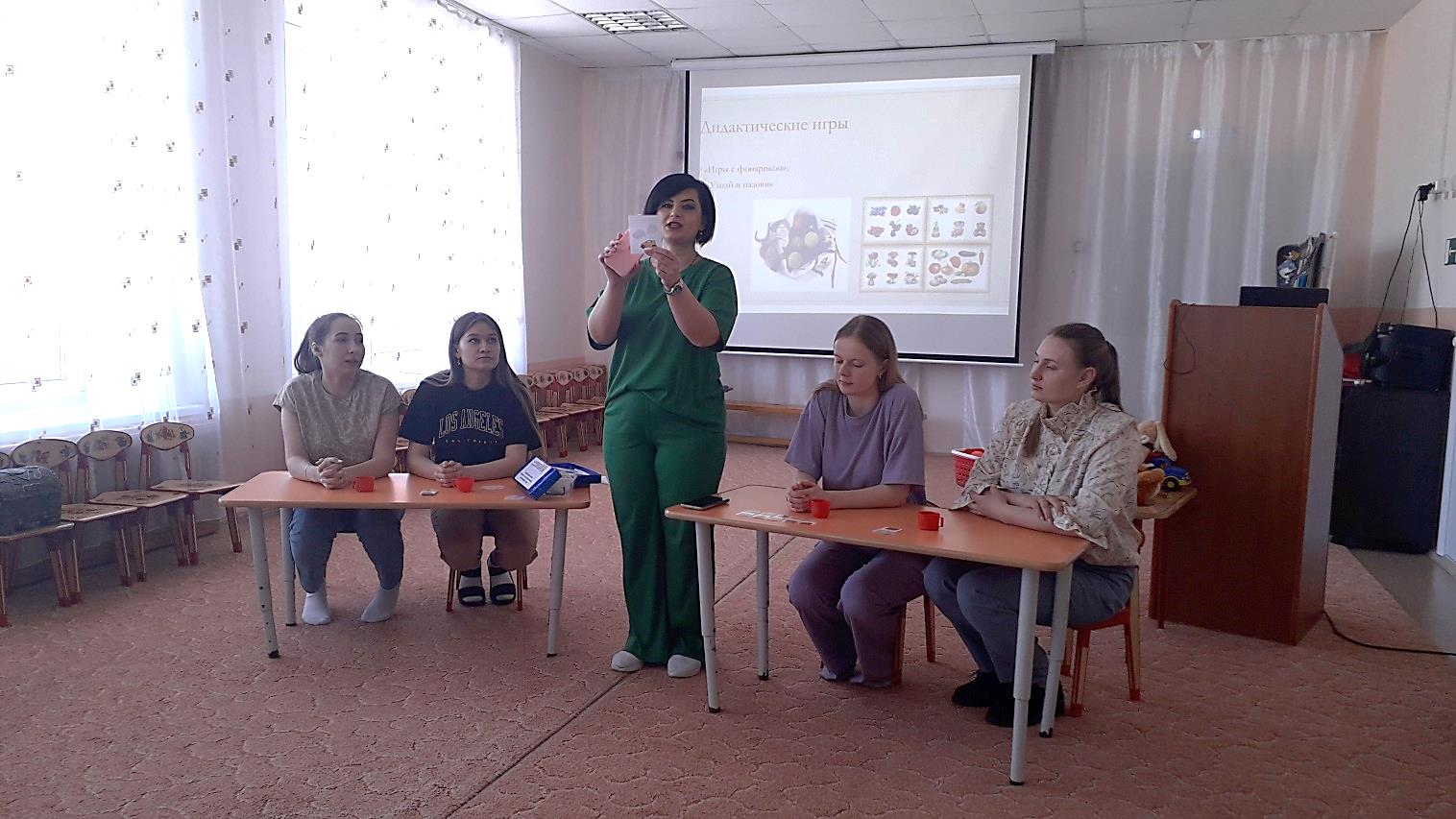 Мастер – класс «Сенсорные игры для развития речи» – Шишигина Юлия Александровна, воспитатель корпуса №2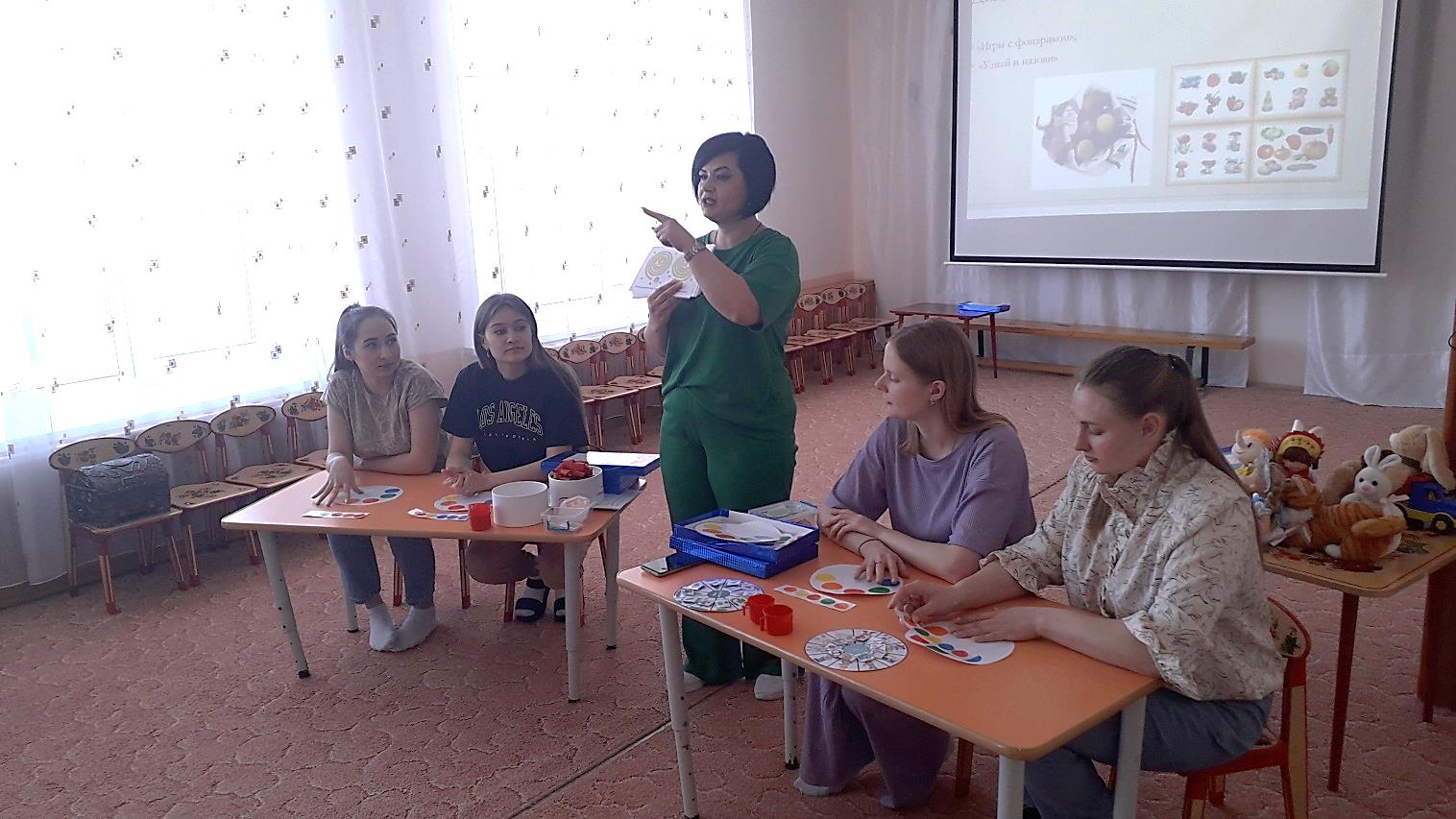 Районное методическое объединение                                                                                             «Ступени педагогического мастерства»   Тема: «Использование современных образовательных технологий речевого развития детей дошкольного возраста».№2 от 31.03.2023 г.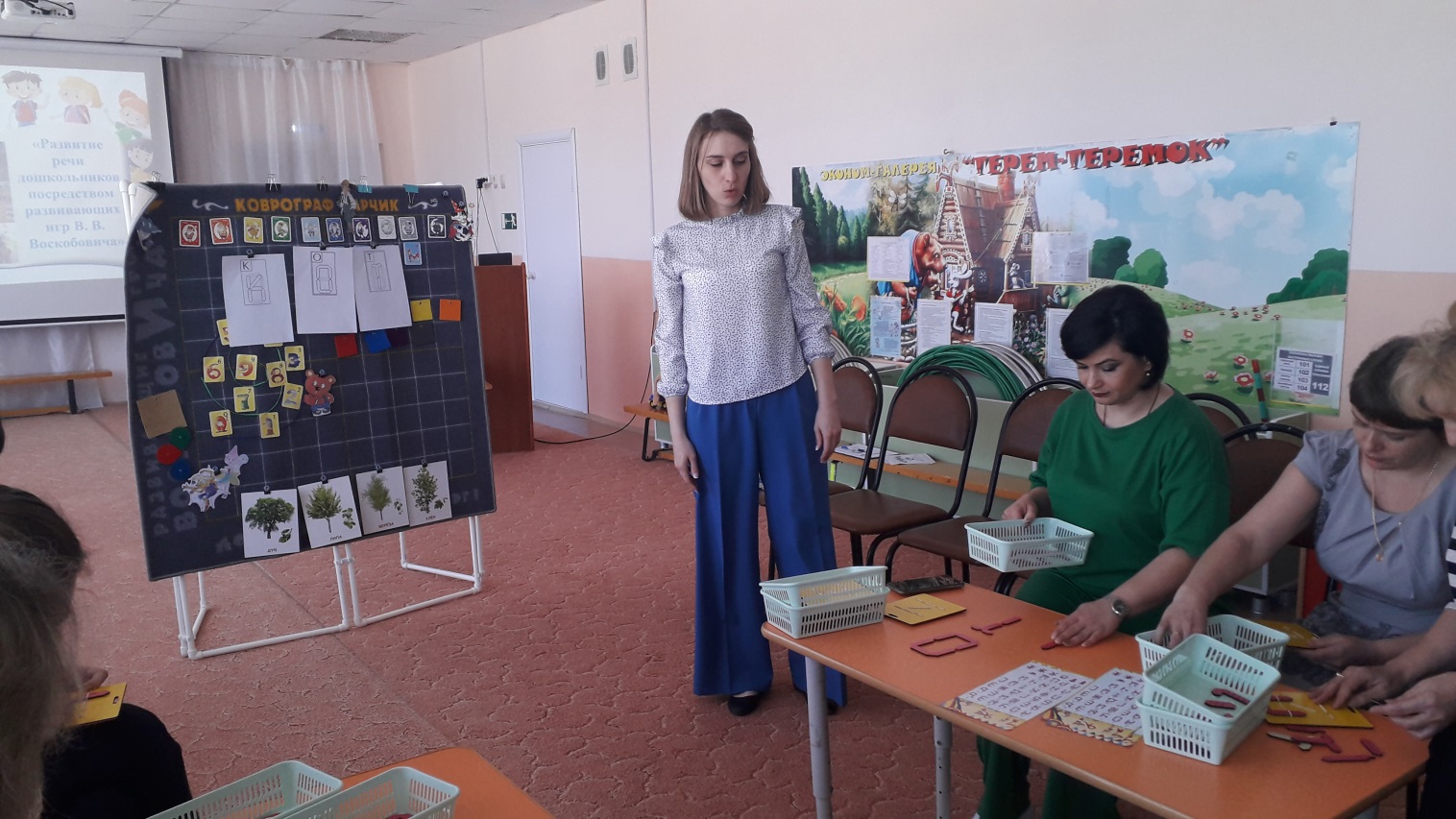 Практикум «Развитие речи дошкольников посредством развивающих игр В. В. Воскобовича»– Ушакова Елена Анатольевна, воспитатель корпуса №2.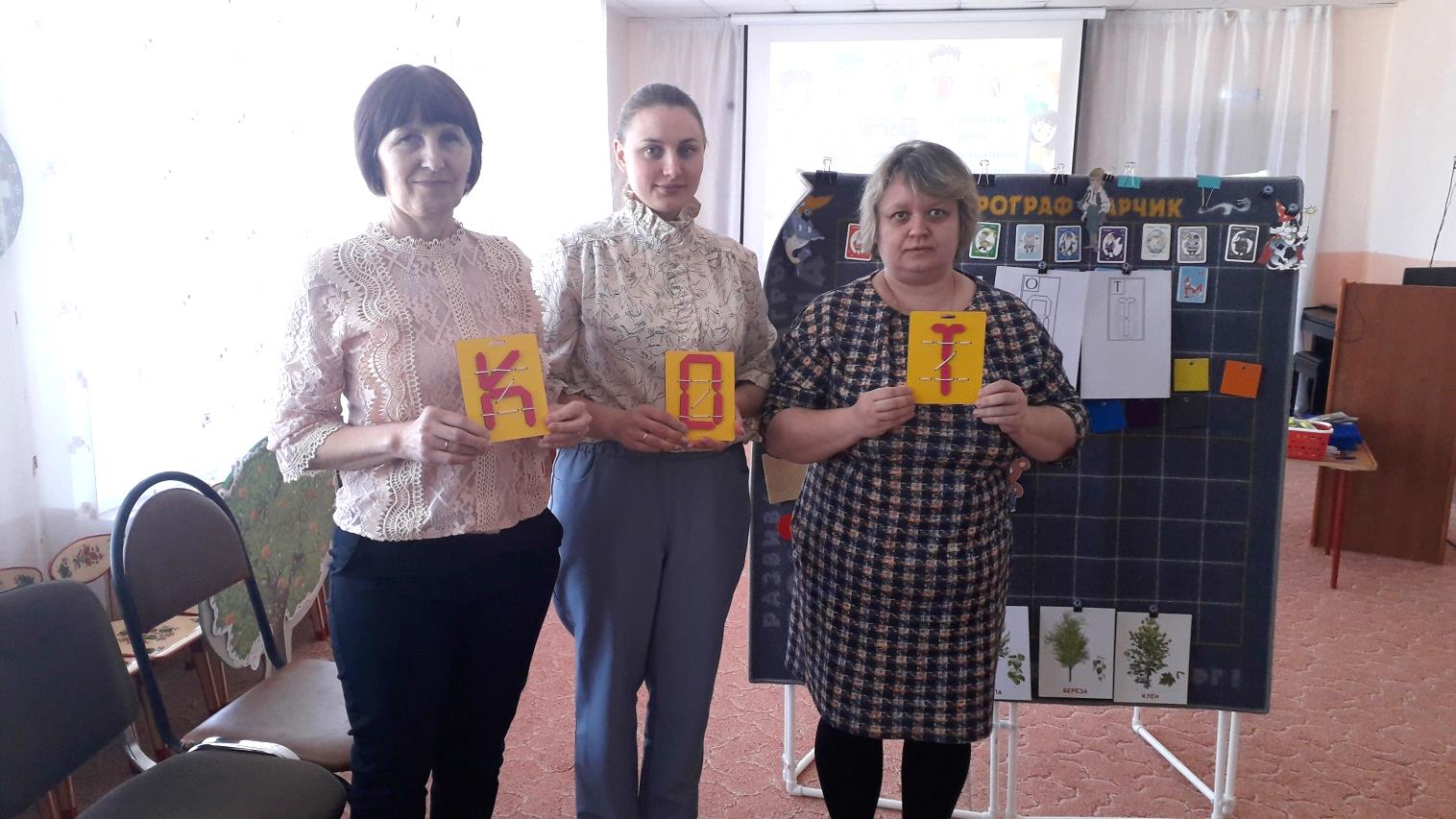 Районное методическое объединение                                                                                             «Ступени педагогического мастерства»   Тема: «Использование современных образовательных технологий речевого развития детей дошкольного возраста».№2 от 31.03.2023 г.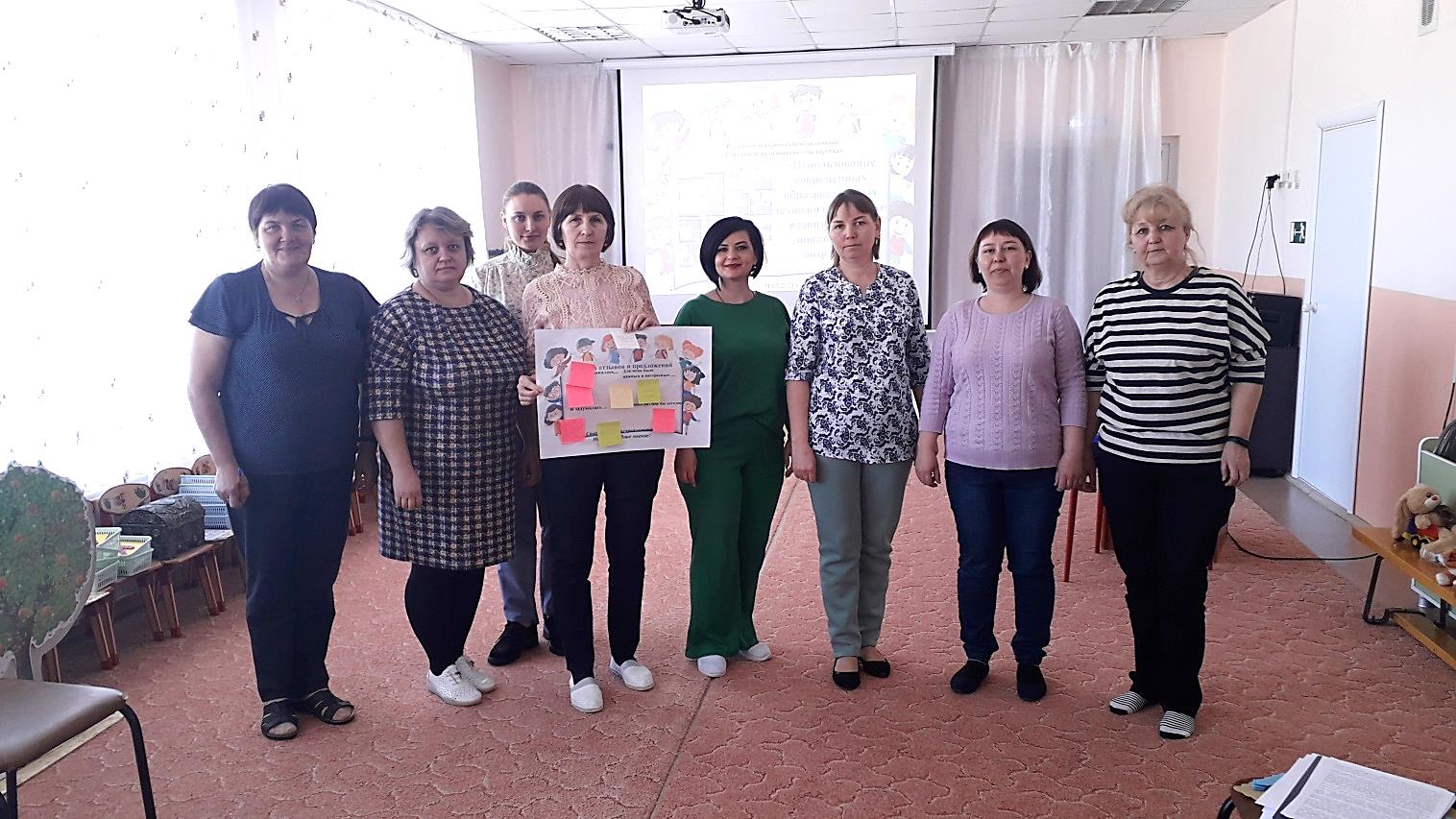 Рефлексия. «Книга отзывов и предложений».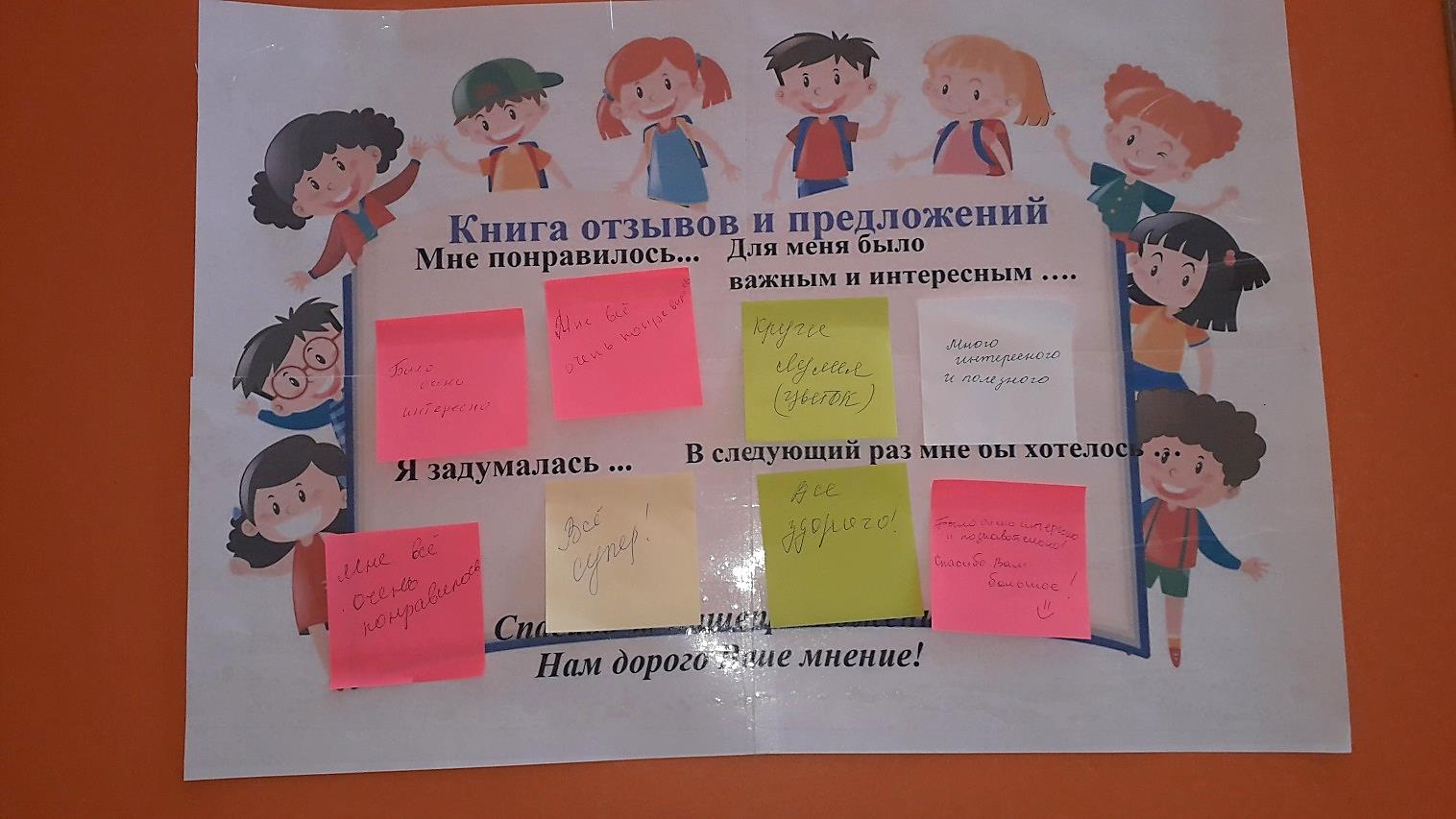 